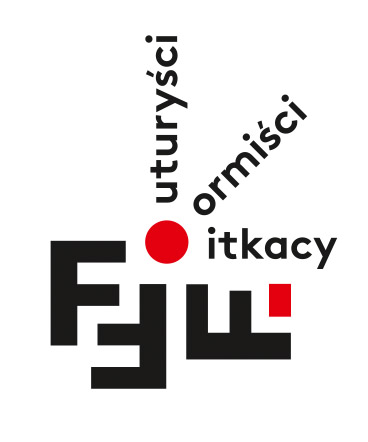 Program sympozjum9:00-9:15 OTWARCIE SYMPOZJUM /WELCOME ADDRESSCZĘŚĆ I: obrady w języku angielskim PART I: proceedings in EnglishPANEL I 9:15-10:259:15-9:35 Beata Śniecikowska, Verbo-visual Hybrids of Futurism 9:35-9:55 Izabela Curyłło-Klag, Witkacy, Lewis, and Futurism 9:55-10:15 Guy Stevenson, Trolling the Enlightenment: Lewis, Marinetti and the Modernist Precedent for the America’s Alt-right Discussion 10 min10:25-10:40 COFFEE BREAK 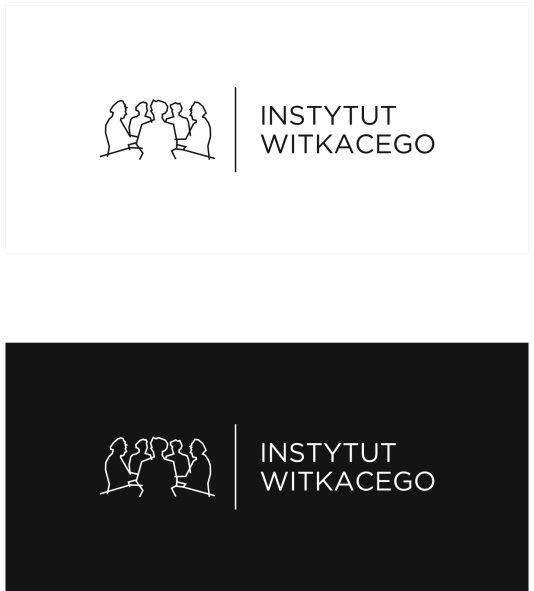 PANEL II 10:40-11:5010:40-11:00 Charlotte de Mille, Anthropological Appropriations: Witkacy and Lewis’s ‘pseuds’ 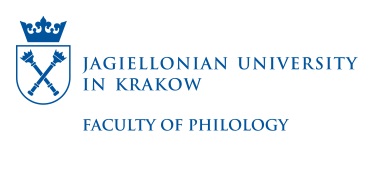 11:00-11:20 Henry Mead Karlowska, Bevan, and the Modernists
11:20-11:40 John Bolin, 'I don't know when I died': Beckett, Witkacy, and BordersDiscussion: 10 minutes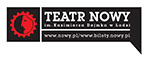 11:50-13:00  LUNCH BREAKCZĘŚĆ II: obrady w języku polskimPART II: proceedings in PolishSESJA III: 13:00-14:1013:00-13:20 Bogusław Habrat, Wojciech Świątnicki, Kanadyjsko-angielski Tumor Mózgowicz13:20-13:40 Jolanta Juszkiewicz, Teatr Kropka Theatre i Witkiewicz – prezentacje na trzech kontynentach 13:40-14:00 Małgorzata Sady, Ewa Satalecka, Marek Średniawa, Kinga Ostapkowicz, Projekt Gyubal Wahazar, czyli jak Witkacy odnalazł "tych Temersonów" i razem wskrzesili smoka ŻabrołakaDyskusja 10 minut14:10-14:25 PRZERWA KAWOWA SESJA IV: 14:25-15:35 14:25-14:45 Karolina Czerska, Henryk Wiciński i teatr Cricot: „konstruowanie formy plastycznej"
14:45-15:05 Paweł Polit, Debora Vogel i Witkacy. Odzyskanie pojęcia Czystej Formy dla sztuki awangardowej lat 30.15:05-15:25 Małgorzata Geron, Formiści – awangarda i po awangardzieDyskusja 10 min15:35-15:50 PRZERWA KAWOWASESJA V: 15:50-17:0015:50-16:10 Przemysław Pawlak, Namopaniki i Żywoty Aleksandra Wata – potencjalne źródła16:10-16:30 Magdalena Lachman, O współczesnych inspiracjach futuryzmem16:30-16:50 Tomasz Bocheński, O inwencjach pisarskich Witkacego słów kilkaDyskusja 10 minut17:00 ZAMKNIĘCIE SYMPOZJUM/CLOSING REMARKS